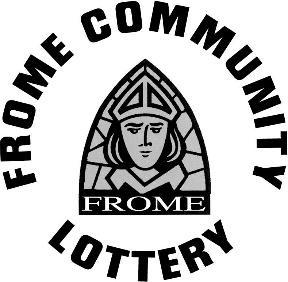 FROME COMMUNITY LOTTERY GRANT APPLICATION FORM 2024 (closing date 28th March 2024)﻿ 